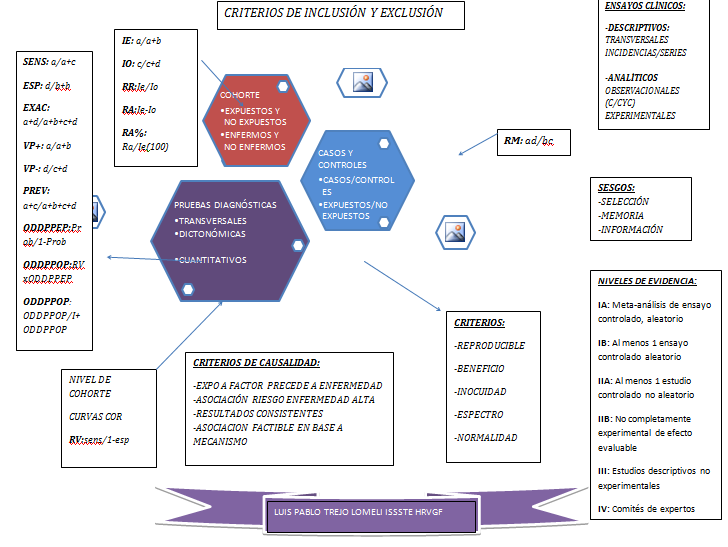 ESTUDIOTIPO DE ESTUDIOMEDIDAS DE ASOCIACIOSFORMULASSESGOSNIVEL DE EVIDENCIAENSAYOS CLINICOS CONTROLADOSLONDITUDINAL- DE COHORTE*RR (RIESGO RELATIVO)*RA (RIESGO ABSOLUTO)RR=  riesgo en grupo control - riesgo grupo experimental/ riesgo grupo controlRA: riesgo grupo control – riesgo grupo experimentalNNT: 1/RAMEDICIONSELECCIÓN  ITAMIZAJEENSAYO CLINICO CONTROLADO1)CARGA DE LA  ENFERMADA EN LA POBLCION2)EL TIPO DE PRUEBA3)EVIDENCIA DE UTILIDAD DEL TRATAMIENTO TEMPRANO4) ESPERANZA DE VIDA ANTE EL DIAGNOSTICO TEMPRANO1.SESGO DE ADELANTO2.SESGO DE LONGITUD TIEMPO3.LOS PACIENTES QUE SE SOMENTEN A LA PRUEBA DIAGNOSTICA DE TAMIZAJE SON MAS SANOS Y CONCIENTES DE LA SALUDNIVEL I O IIAMETAANALISISESTUDIO RETROSPECTIVO1.EFECTOS AL AZAR*HOMOGENEIDADSESGO DE PUBLICACIONSESGO DE SELECCIÓN SESGO DE EXTRACCION DE DATOS I A